Schmutz  31.Mai 2014 Küttigen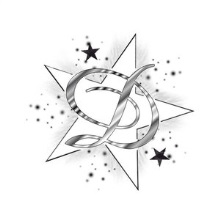 Krankheiten mit Öl behandeln in Aromalampe AngstJe 2-3 Tropfen Blutorangen, Rosenholz und Weihrauch ÖLAtmungJe 3 Tropfen Thymian, Lärche, Zirbelkiefer und Zeder ÖL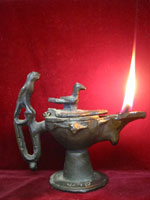 DepressionenJe 2-3 Tropfen Bergmotten, Rosengeranien und PettigrainErkältungJe 3 Tropfen Eukalyptus, Fichtennadel und Weisstannen ÖlInsektenschutzJe 3 Tropfen Geranium, Nelken und Teebaum Öl                                    Oder3-4 Tropfen Bergmotte, Limette und Lemon GrasKonzentration Je 3 Tropfen Eukalyptus, Zitrone und Latschenkiefer                                           OderJe 3 Tropfen Eisenkraut, Rosmarie und Basilikum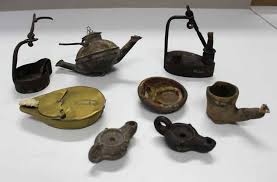 Auch besteht die Möglichkeit dies zu Verräuchern.